GYMNASTICS ONTARIORELEASE OF LIABILITY, WAIVER OF CLAIMS AND INDEMNITY AGREEMENT(To be executed by Participants over 18 years old)WARNING!   Please read carefullyBy signing this document, you will waive certain legal rights – including the right to sueThis is a binding legal agreement. Clarify any questions or concerns before signing. As a participant in the sport of gymnastics and the spectating, orientation, instruction, activities, competitions, programs, and services of Gymnastics Ontario and Kanata GymnoSphere (collectively the “Activities”), the undersigned acknowledges and agrees to the terms outlined in this document.DisclaimerGymnastics Ontario and Kanata GymnoSphere and their respective Directors, Officers, committee members, members, employees, coaches, volunteers, officials, participants, agents, sponsors, owners/operators of the facilities in which the Activities take place, and representatives (collectively the “Organization”) are not responsible for any injury, personal injury, damage, property damage, expense, loss of income or loss of any kind suffered by a Participant during, or as a result of, the Activities, caused in any manner whatsoever including, but not limited to, the negligence of the Organization.   I have read and agree to be bound by paragraphs 1 and 2Description and Acknowledgement of RisksI understand and acknowledge that The Activities have foreseeable and unforeseeable inherent risks, hazards, and dangers that no amount of care, caution or expertise can eliminate, including without limitation, the potential for serious bodily injury, permanent disability, paralysis, and loss of life. The Organization may offer or promote online programming (such as webinars, remote conferences, workshops, and online training) which have different foreseeable and unforeseeable risks than in-person programming.The Organization has a difficult task to ensure safety and it is not infallible. The Organization may be unaware of my fitness or abilities, may misjudge weather or environmental conditions, may give incomplete warnings or instructions, and the equipment being used might malfunction; andThe novel coronavirus, COVID-19, has been declared a worldwide pandemic by the World Health Organization and COVID-19 is extremely contagious. The Organization has put in place preventative measures to reduce the spread of COVID-19; however, the Organization cannot guarantee that I will not become infected with COVID-19. Further, participating in the Activities could increase my risk of contracting COVID-19.I am participating voluntarily in the Activities. In consideration of my participation, I hereby acknowledge that I am aware of the risks, dangers and hazards associated with or related to the Activities. The risks, dangers and hazards include, but are not limited to:Contracting COVID-19 or any other contagious disease.Privacy breaches, hacking, technology malfunction or damage.Executing strenuous and demanding physical techniques and exerting and stretching various muscle groups.Vigorous physical exertion, strenuous cardiovascular workouts and rapid movements.The failure to properly use any piece of equipment or from the mechanical failure of any piece of equipment or apparatus.Failure to follow instructions or rules.Spinal cord injuries which may render me permanently paralyzed.Serious injury to virtually all bones, joints, ligaments, muscles, tendons, and other aspects of my body or to my general health and well-being.Abrasions, sprains, strains, fractures, or dislocations.Concussion or other head injuries, including but not limited to, closed head injury or blunt head trauma.Physical contact with other participants, spectators, equipment, and hazards.Collisions with walls, any gymnastics apparatus, floors or mats.Falling, tumbling, or hitting any gymnastics apparatus, the floor, mats, or other surfaces.Physical contact with other participants (including spotters).Not wearing appropriate safety or protective equipment.Failure to act safely or within my own ability or designated areas.Negligence of other persons, including other spectators, participants, or employees.Travel to and from competitive events and associated non-competitive events which are an integral part of the Activities; andNegligence on the part of the Organization, including failure by the Organization to take reasonable steps to safeguard or protect me from the risks, dangers and hazards associated with my participation in the Activities.  I have read and agree to be bound by paragraphs 3 and 4TermsIn consideration of the Organization allowing me to participate in the Activities, I agree:That when I practice or train in my own space, I am responsible for my surroundings and the location and equipment that I select.That my mental and physical condition is appropriate to participate in the Activities and I assume all risks related to my mental and physical condition.That I may experience anxiety while challenging themselves during the Activities.To comply with the rules and regulations for participation in the Activities.To comply with the rules of the facility or equipment.That if I observe an unusual significant hazard or risk, I will remove myself from participation and bring my observations to a representative of the Organization immediately.The risks associated with the Activities are increased when I am impaired, and I will not participate if impaired in any way.That it is my sole responsibility to assess whether any Activities are too difficult for me. By commencing an Activity, I acknowledge and accept the suitability and conditions of the Activity. That COVID-19 is contagious in nature and I may be exposed to, or infected by, COVID-19 and such exposure may result in personal injury, illness, permanent disability, or death; and That I am responsible for my choice of safety or protective equipment and the secure fitting of that equipment.Release of Liability and DisclaimerIn consideration of the Organization allowing me to participate, I agree: That the sole responsibility for my safety remains with me.To ASSUME all risks arising out of, associated with, or related to my participation.That I am not relying on any oral or written statements made by the Organization or its agents, whether in a brochure or advertisement or in individual conversations, to agree to participate in the Activities.To WAIVE any and all claims that I may have now or in the future against the Organization.To freely ACCEPT AND FULLY ASSUME all such risks and possibility of personal injury, loss of life, property damage, expense, and related loss, including loss of income, resulting from my participation in the Activities.To FOREVER RELEASE the Organization from any and all liability for any and all claims, demands, actions, damages (including direct, indirect, special and/or consequential), losses, actions, judgments, and costs (including legal fees) (collectively, the “Claims”) which I have or may have in the future, that might arise out of, result from, or relate to my participation in the Activities, even though such Claims may have been caused by any manner whatsoever, including but not limited to, the negligence, gross negligence, negligent rescue, omissions, carelessness, breach of contract and/or breach of any statutory duty of care of the Organization;To FOREVER RELEASE AND INDEMNIFY the Organization from any action related to my becoming exposed to or infected by COVID-19 as a result of, or from, any action, omission or negligence of myself or others, including but not limited to the Organization;That the Organization is not responsible or liable for any damage to my vehicle, property, or equipment that may occur as a result of the Activities. That negligence includes failure on the part of the Organization to take reasonable steps to safeguard or protect me from the risks, dangers and hazards associated with the Activities; andThis release, waiver and indemnity is intended to be as broad and inclusive as is permitted by law of the Province of Ontario and if any portion thereof is held invalid, the balance shall, notwithstanding, continue in full legal force and effect.JurisdictionI agree that in the event that I file a lawsuit against the Organization, I will do so solely in the Province of Ontario and further agree that the substantive law of the Province of Ontario will apply without regard to conflict of law rules. I have read and agree to be bound by paragraphs 5 to 7AcknowledgementI acknowledge that I have read and understand this agreement, that I have executed this agreement voluntarily, and that this agreement is to be binding upon myself, my heirs, spouse, children, parents, guardians, next of kin, executors, administrators and legal or personal representatives. I further acknowledge by signing this agreement I have waived my right to maintain a lawsuit against the Organization on the basis of any claims from which I have released herein._______________________________	______________________________	_____________________Name of Participant (print)		Signature of Participant			Date	GYMNASTICS ONTARIO and Kanata GymnoSphere INFORMED CONSENT AND ASSUMPTION OF RISK AGREEMENT 2020-2021 Participant’s Name: ________________________________________ This is a binding legal agreement. Clarify any questions or concerns before signing. As a participant in the sport of gymnastics and the spectating, orientation, instruction, activities, competitions, programs, and services of Gymnastics Ontario and Kanata GymnoSphere(collectively the “Activities”), the undersigned, being the Participant and the Participant’s Parent/Guardian (if Participant is under 18 years old), (collectively the “Parties”), acknowledge and agree to the terms outlined in this document. Gymnastics Ontario, Kanata GymnoSphere and their respective Directors, Officers, committee members, members, employees, coaches, volunteers, officials, participants, agents, sponsors, owners/operators of the facilities in which the Activities take place, and representatives (collectively the “Organization”). 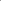 Description and Acknowledgement of Risks We have read and agree to be bound by paragraphs 1 and 2 The Parties understand and acknowledge that: a)  The Activities have foreseeable and unforeseeable inherent risks, hazards, and dangers that no amount of care, caution or expertise can eliminate, including without limitation, the potential for serious bodily injury. b)  The Organization may offer or promote online programming (such as webinars, remote conferences, workshops, and online training) which have different foreseeable and unforeseeable risks than in-person programming. c)  The Organization has a difficult task to ensure safety and it is not infallible. The Organization may be unaware of the Participant’s fitness or abilities, may give incomplete warnings or instructions, may misjudge weather or environmental conditions, and the equipment being used might malfunction. d)  The novel coronavirus, COVID-19, has been declared a worldwide pandemic by the World Health Organization and COVID-19 is contagious. The Organization has put in place preventative measures to reduce the spread of COVID-19; however, the Organization cannot guarantee that the Participant will not become infected with COVID-19. Further, participating in the Activities could increase the Participant’s risk of contracting COVID-19. The Participant is participating voluntarily in the Activities. In consideration of that participation, the Parties hereby acknowledge that they are aware of the risks, dangers and hazards and may be exposed to such risks, dangers, and hazards. The risks, dangers and hazards include, but are not limited to: a) Privacy breaches, hacking, technology malfunction or damage.
b) Executing strenuous and demanding physical techniques and exerting and stretching various muscle groups.
c) Vigorous physical exertion, strenuous cardiovascular workouts, and rapid movements.
d) The failure to properly use any piece of equipment or from the mechanical failure of any piece of equipment or apparatus. e) Failure to follow instructions or rules.
f) Serious injury to virtually all bones, joints, ligaments, muscles, tendons, and other aspects of the Participant’s body or to the Participant’s general health and well-being.
g) Abrasions, sprains, strains, fractures, or dislocations.
h) Concussion or other head injuries, including but not limited to, closed head injury or blunt head trauma.
i) Physical contact with other participants, spotters, spectators, equipment, and hazards.
j) Collisions with walls, any gymnastics apparatus, floors, or mats.
k) Falling, tumbling, or hitting any gymnastics apparatus, the floor, mats, or other surfaces.
l) Failure to act safely or within the Participant’s ability or designated areas.
m) Negligence of other persons, including other spectators, participants, or employees.
n) Travel to and from competitive events and associated non-competitive events which are an integral part of the Activities. o) Contracting COVID-19 or any other contagious disease. We have read and agree to be bound by paragraphs 3 and 4 Terms In consideration of the Organization allowing the Participant to participate in the Activities, the Parties agree: a)  That when the Participant practices or trains in their own space, the Parties are responsible for the Participant’s surroundings and the location and equipment that is selected for the Participant. b)  That the Participant’s mental and physical condition is appropriate to participate in the Activities and the Parties assume all risks related to the Participant’s mental and physical condition. c)  That the Participant may experience anxiety while challenging themselves during the Activities. d)  To comply with the rules and regulations for participation in the Activities. e)  To comply with the rules of the facility or equipment. f)  The risks associated with the Activities are increased when the Participant is impaired, and the Participant will not participate if impaired in any way. g)  That COVID-19 is contagious in nature and the Participant may be exposed to, or infected by, COVID-19. In consideration of the Organization allowing the Participant to participate, the Parties agree: a)  That the Parties are not relying on any oral or written statements made by the Organization or their agents, whether in brochure or advertisement or in individual conversations, to agree to participate in the Activities. b)  That the Organization is not responsible or liable for any damage to the Participant’s vehicle, property, or equipment that may occur as a result of the Activities; and c)  That this Agreement is intended to be as broad and inclusive as is permitted by law of the Province of Ontario and if any portion thereof is held invalid, the balance shall, notwithstanding, continue in full legal force and effect. Jurisdiction 7. The Parties agree that in the event that they file a lawsuit against the Organization, they agree to do so solely in the Province of Ontario. Acknowledgement We have read and agree to be bound by paragraphs 5 to 7 8. The Parties acknowledge that they have read this Agreement and understand it, that they have executed this Agreement voluntarily, and that this Agreement is to be binding upon themselves, their heirs, their spouses, parents, guardians, next of kin, executors, administrators and legal or personal representatives. Name of Participant (print) ___________________________________Name of Parent or Guardian (print) ____________________________Date ____________________________________________________Signature of Participant _____________________________________Signature of Parent or Guardian _____________________________Date of Birth _____________________________________________GYMNASTICS ONTARIODECLARATION OF COMPLIANCE – COVID-19Participant Name (print): 	___________________________________________________Participant’s Parent/Guardian	___________________________________________________(if the participant is younger than 18 years old)Email:				___________________________________________________Telephone:			___________________________________________________WARNING!  ALL PARTICIPANTS ENTERING THE FACILITY MUST COMPLY WITH THIS DECLARATIONGymnastics Ontario and Kanata GymnoSphere (collectively the “Organization”) require the disclosure of exposure or illness is in order to safeguard the health and safety of all participants and limit the further outbreak of COVID-19.  This Declaration of Compliance will be kept safely, and personal information will not be disclosed unless as required by law or with your consent. A participant (or the participant’s parent/guardian, if the participant is younger than 18 years old) who is unable to agree to the terms outlined in this document is not permitted to enter the Organization’s facilities or participate in the Organization’s activities, programs, or services. I, the undersigned being the participant named above and the participant’s parent/guardian (if the participant is younger than 18 years old), hereby acknowledge and agree to the terms outlined in this document:The novel coronavirus, COVID-19, has been declared a worldwide pandemic by the World Health Organization and COVID-19 is extremely contagious. The Organization has put in place preventative measures to reduce the spread of COVID-19 and requires all participants (or their parent/guardian, when applicable) to adhere to the compliance standards described in this document.The participant has not been diagnosed with COVID-19.  OR If the participant was diagnosed with COVID-19, the participant was cleared as noncontagious by provincial or local public health authorities more than 14 days prior to the date this Declaration of Compliance was signed.The participant has not been exposed to a person with a confirmed or suspected case of COVID-19.  However, if the participant was exposed to a person with a confirmed case of COVID-19, the date of exposure was more than 14 days prior to the date this Declaration of Compliance was signed.The participant is attending or participating voluntarily and understands the risks associated with COVID-19. The participant (or the participant’s parent/guardian, on behalf of the participant (when applicable) agrees to assume those risks, including but not limited to exposure and being infected.The participant has not, nor has anyone in the participant’s household, experienced cold or flu-like symptoms in the last 14 days (including fever, cough, sore throat, shortness of breach, respiratory illness, difficulty breathing). If the participant experiences, or if anyone in the participant’s household experiences, any cold or flu-like symptoms after submitting this Declaration of Compliance, the participant will immediately isolate and not attend any of the Organization’s facilities, activities, programs or services until at least 14 days have passed since those symptoms were last experienced.  The participant has not, nor has any member of the participant’s household, travelled to, or had a lay-over in any country outside Canada, or in any province outside of Ontario in the past 14 days. If the participant travels, or if anyone in the participant’s household travels, outside the Province of Ontario after submitting this Declaration of Compliance, the participant will not attend any of the Organization’s facilities, activities, programs or services until at least 14 days have passed since the date of return.  The participant is following recommended guidelines, including but not limited to, practicing physical distancing, trying to maintain separation of six feet from others, frequent handwashing, and otherwise limiting exposure to COVID-19. The participant will follow the safety, physical distancing, and hygiene protocols of the Organization.This document will remain in effect until the Organization, per the direction of the provincial government and provincial health officials, determines that the acknowledgements in this Declaration of Compliance are no longer required. The Organization may remove the participant from the facility or from participation in the activities, programs or services of the Organization at any time and for any reason if the Organization believes, in its sole discretion, that the participant is no longer in compliance with any of the compliance standards described in this document.Signature:	_____________________________________	Date:  ___________________		Participant (If 18 and over)Signature:	_____________________________________	Date:  ___________________		Parent/Guardian (if the participant is younger than 18 years old)